QUESTION N°1Le cristallin de l’œil joue le rôle d’une lentille :A) - convergente.B) - divergente.C) - biconcaveD) - biconvexeQUESTION N°1 : A : Vrai, B : Faux, C : Faux, D : Vrai.QUESTION N°2L’image d’un objet placé loin se forme sans accommodation pour un œil normal :A) - entre le cristallin et la rétine.B) - sur la rétine.C) - après la rétine.D) - derrière le cristallin.QUESTION N°2 : A : Faux, B : Vrai, C : Faux, D : Faux.QUESTION N°3L’image d’un objet placé loin se forme sans accommodation pour un œil myope :A) - entre le cristallin et la rétine.B) - sur la rétine.C) - après la rétine.D) - derrière le cristallin.QUESTION N°3 : A : Vrai, B : Faux, C : Faux, D : Faux.QUESTION N°4L’image d’un objet placé loin se forme sans accommodation pour un œil hypermétrope :A) - entre le cristallin et la rétine.B) - sur la rétine.C) - après la rétine.D) - derrière le cristallin.QUESTION N°4 : A : Faux, B : Faux, C : Vrai, D : Faux.QUESTION N°5Le cristallin est un organe très particulier : il est dépourvu de tissu conjonctif, de cellules nerveuses et de capillaires sanguins. Dans sa partie centrale, les cellules allongées qui le constituent sont parfaitement transparentes et laissent donc passer la lumière.Le cristallin est suspendu par des ligaments reliés à un muscle en anneau (muscle ciliaire). En se contractant, il provoque le glissement des cellules du cristallin de telle sorte que le cristallin prend une forme plus bombée. Ce processus d’accommodation, en augmentant la vergence du cristallin, permet de voir nettement les objets proches.Le phénomène qui permet à l’œil de voir aussi bien les objets éloignés que les objets proches c’estA) - la vergenceB) - l’accommodationC) - la contraction du muscle ciliaireD) - l’absence de tissu conjonctif.QUESTION N°5 : A : Faux, B : Vrai, C : Faux, D : Faux.QUESTION N°6Le cristallin est un organe très particulier : il est dépourvu de tissu conjonctif, de cellules nerveuses et de capillaires sanguins. Dans sa partie centrale, les cellules allongées qui le constituent sont parfaitement transparentes et laissent donc passer la lumière.Le cristallin est suspendu par des ligaments reliés à un muscle en anneau (muscle ciliaire). En se contractant, il provoque le glissement des cellules du cristallin de telle sorte que le cristallin prend une forme plus bombée. Ce processus d’accommodation, en augmentant la vergence du cristallin, permet de voir nettement les objets proches.Pour observer les objets proches, le cristallin prend une formeA) - plus fine, alors sa vergence diminue.B) - plus bombée alors sa vergence augmente.C) - plus bombée alors sa vergence diminue.D) - plus fine alors sa vergence augmente.QUESTION N°6 : A : Faux, B : Vrai, C : Faux, D : Faux.QUESTION N°7Dans la partie centrale du cristallin, les cellules n’ont pas de noyau et sont totalement dépourvues d’organite. Leur cytoplasme est constitué à plus de 90% de protéines (appelées cristallines) qui forment un réseau ordonné se traduisant par un aspect de gel optiquement très homogène.Le métabolisme des cellules du cristallin est très particulier. en effet, elles reçoivent leurs nutriments solubles par diffusion à partir de l’humeur aqueuse.Le cristallin est composé :A) - de cellules vivantes ayant conservé leurs organites cellulairesB) - de cellules vivantes sans noyau et sans organiteC) - de cellules vivantes qui réalisent un métabolisme cellulaire à partir de nutrimentsD) - de cellules vides qui laissent passer la lumière.QUESTION N°7 : A : Faux, B : Vrai, C : Vrai, D : Faux.QUESTION N°8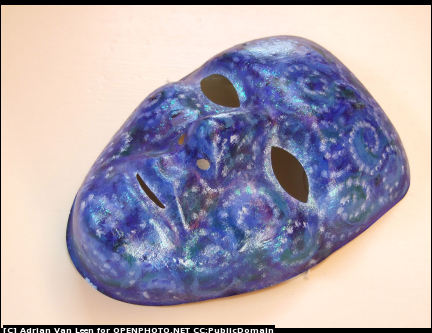 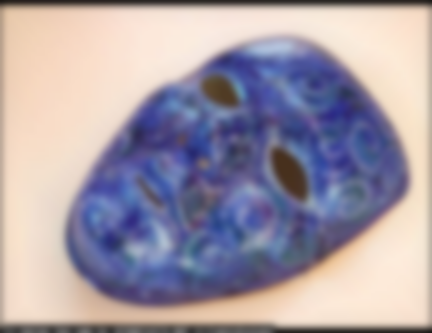 Vision avec et sans cataractehttp://openphoto.net/gallery/image.html?image_id=19837&hints=La cataracte est un phénomène qui peut se développer avec le vieillissement. Une partie interne de l'œil, appelée cristallin, perd alors de sa clarté et de sa transparence. Le cristallin devient aussi opaque qu'une fenêtre givrée.A) - La cataracte est une anomalie de tous les organes internes de l’œil.B) - La cataracte est un défaut de la transparence et de l’élasticité du cristallin.C) - La cataracte est due à l’opacité du cristallin.D) - La cataracte provoque des troubles de la vision comme une image manquant de contraste et de clarté.QUESTION N°8 : A : Faux, B : Vrai, C : Vrai, D : Vrai.QUESTION N°9Dans l’oeil, les images se forment sur :A) - l’iris.B) - le cristallin.C) - l’humeur aqueuse.D) - la rétine.QUESTION N°9 : A : Faux, B : Faux, C : Faux, D : Vrai.QUESTION N°10Quand un objet s’approche de l’oeil, le cristallin se modifie ; c’est le phénomène :A) - de mise au point.B) - d’accomodation.C) - d’acclimatation.D) - d’adaptation.QUESTION N°10 : A : Faux, B : Vrai, C : Faux, D : Faux.QUESTION N°11Le cristallin :A) - est constitué de cellules mortes.B) - est assimilable à une lentille convergente.C) - est indéformable.D) - est constitué de cellules dont le fonctionnement est très particulier.QUESTION N°11 : A : Faux, B : Vrai, C : Faux, D : Vrai.QUESTION N°12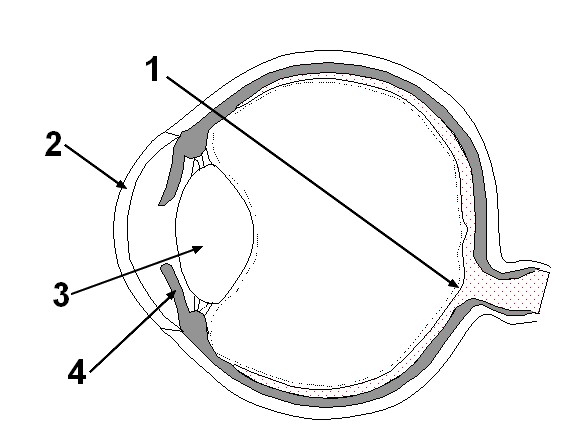 Schéma d'une coupe d'œil humainSchémas SVT académie de Dijon : http://svt.ac-dijon.fr/schemassvt/Sur ce schéma, le cristallin correspond au numéro :A) - 1B) - 2C) - 3D) - 4QUESTION N°12 : A : faux, B : faux, C : vrai, D : faux.QUESTION N°13SSchéma d'une coupe d'œil humainSchémas SVT académie de Dijon : http://svt.ac-dijon.fr/schemassvt/Sur ce schéma, la rétine correspond au numéro:A) - 1B) - 2C) - 3D) - 4QUESTION N°13 : A : vrai, B : faux, C : faux, D : faux.QUESTION N°14Le cristallin :A) - laisse passer la lumièreB) - émet des messages nerveuxC) - permet de percevoir les couleursD) - permet l'accomodationQUESTION N°14 : A : vrai, B : faux, C : faux, D : vrai.QUESTION N°15Le cristallin est composé :A) - de cellules vivantesB) - de cellules mortesC) - d’un liquide appelé humeurD) - de neuronesQUESTION N°15 : A : vrai, B : faux, C : faux, D : faux.QUESTION N°16Les cellules du cristallin ont pour particularité :A) - de ne jamais se renouvelerB) - d'être photosensiblesC) - d'être transparentesD) - de contenir 3 pigments différentsQUESTION N°16 : A : faux, B : faux, C : vrai, D : faux.QUESTION N°17La myopie est due :A) - à une opacification du cristallinB) - à un défaut de forme du cristallinC) - à une destruction du cristallinD) - à un non-renouvellement des cellules du cristallinQUESTION N°17 : A : faux, B : vrai, C : faux, D : faux.QUESTION N°18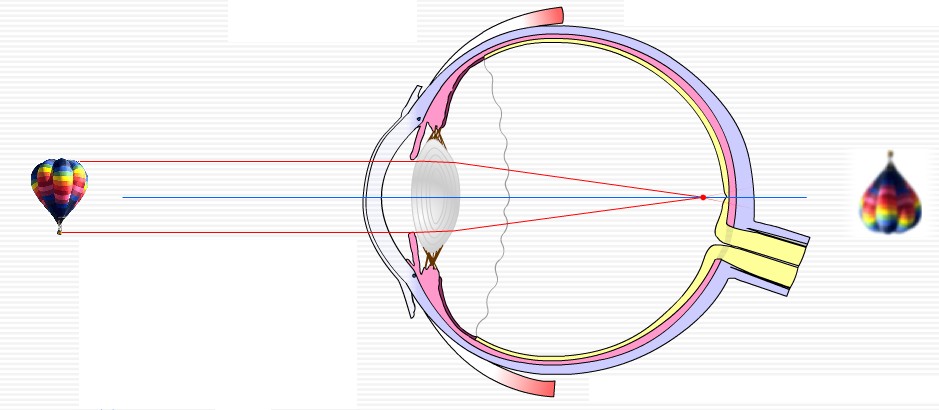 Schéma d'un œil myopeLogiciel Œil - Pierre PerezCette personne est myope car :A) - sa cornée ne permet pas une accomodation efficaceB) - son cristallin ne permet pas une accomodation efficaceC) - L'image se forme en avant de la rétineD) - L'image se forme en arrière de la rétineQUESTION N°18 : A : faux, B : vrai, C : vrai, D : faux.QUESTION N°19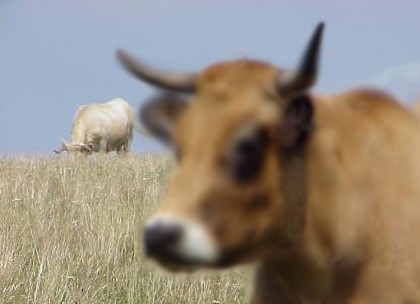 Perception par une personne souffrant d'une anomalie de visionBIPS modifiéUne personne ayant une telle vision :A) - souffre de myopieB) - souffre de presbytieC) - souffre de cataracteD) - est daltonienneQUESTION N°19 : A : faux, B : vrai, C : faux, D : faux.QUESTION N°20Le cristallin est :A) - comparable à une lentilleB) - comparable au diaphragme d'un appareil photoC) - un muscleD) - composé de cônes et de batonnetsQUESTION N°20 : A : vrai, B : faux, C : faux, D : faux.QUESTION N°21Avec l'âge on observe :A) - Un épaississement du cristallinB) - Une augmentation de l'élasticité du cristallinC) - une accélération des mitoses des cellules du cristallinD) - une perte de souplesse du cristallinQUESTION N°21 : A : faux, B : faux, C : faux, D : vrai.QCMNiveau Première SThème 3C : Le cristallin : une lentille vivante
Pour chaque question, il vous est donné quatre propositions A, B, C et D.Une, deux ou trois propositions peuvent être exactes.Répondez en cochant la ou les propositions exactes.